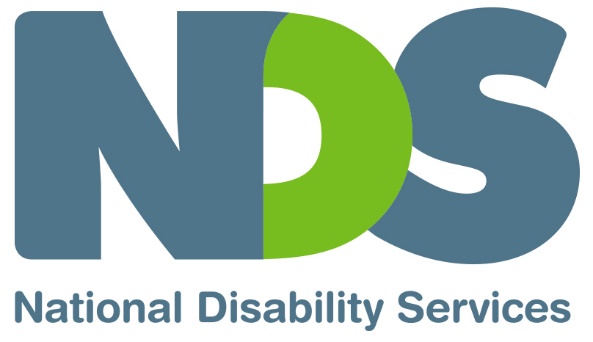 Slide 1Practice Leadership Workshops for Behaviour Support Practitioners Reflective Practice – Workshop 2Facilitator: Dave RelfNational Practice Lead – Zero Tolerance InitiativeSlide 2A note before we startToday we’ll be reflecting on our work and our practice.  If something comes up through this process:It’s OK to have a break if you need toThink about who you can talk to if you need extra supportLifeline: 13 11 14Beyond Blue: 1300 224 636 Employee Assistance ProgramSlide 3Future Workshops Practice Leadership Workshops for Behaviour Support PractitionersImplementing positive behaviour supportReflective PracticeCollecting meaningful data and measuring outcomesSupporting the person (and their support network) to be involved in the development of their own plan.Slide 4Outcomes of today’s discussionsTo understand what reflective practice isWhat does the evidence say about the benefits of Reflective Practice?To share and discuss why reflective practice is important for Positive Behaviour SupportExplore types and models of reflective practiceDiscuss ways to engage staff teams in reflective practiceMindfulnessFacilitating reflective practiceTo reflect on how we’re currently reflectingProvision of tools, resources and further readingSlide 5Defining Reflective Practice“A generic term for those intellectual and affective activities in which individuals engage to explore their experiences in order to lead to a new understanding and appreciation.”Boud, 1985 in Mann, et al. 2009Slide 6What is Reflective Practice?Evaluating your first-hand experience of an event, process or activity, then;Analysing the reasons for the things that have gone well and less well, then;Learning from the experience to improve or refine your performance if a similar situation arises again.Slide 7A moment for reflectionPlease open your envelopes and take 3 minutes to reflect on the questions on the card in silence.After three minutes, you be asked to share your thoughts with the person next to you.Please listen actively while your partner is sharing and then share your responses.Slide 8Think about a particular experience that you have had in your career that was both rewarding and challenging.What happened?How were you feeling at the time?What did you learn from that experience?Slide 9Benefits of Reflective PracticeChallenging and questioning our values, beliefs, cultural understandings and behaviours and how these influence our work practiceScrutinising our assumptions and stereotypesBuilding your knowledge and experience (and sharing it with others)Promoting your learning by developing your understanding of how you can better respond to certain situations; andLearning from successes and mistakes.Slide 10Issues with reflective practice?Does anyone have any concerns with reflective practice?Overly structured (recipe following)Can be too focussed on intellectualising situationsMemory is fallible Reluctance to talk about thoughts and feelings.Slide 11The Evidence for Reflective PracticeMann, et al. 2009Slide 12Reflective Practice for PBS outcomesHow have you used reflective practice when working with a team or individuals who are implementing Positive Behaviour Support?Reduction/elimination of restrictive practicesTeam buildingWhat’s working/what’s not working?Strategy developmentWith practice leadersRole modelling reflection with the people we support.Slide 13Types of Reflective PracticeReflection in Action: When you reflect while you are doing a particular actionReflection on Action: All of the reflective practice that occurs after an event. (Shohn, 1990)The anticipation of challenging situations also stimulates reflection. (Mann et al., 2009)Slide 14The Reflective Practice cycle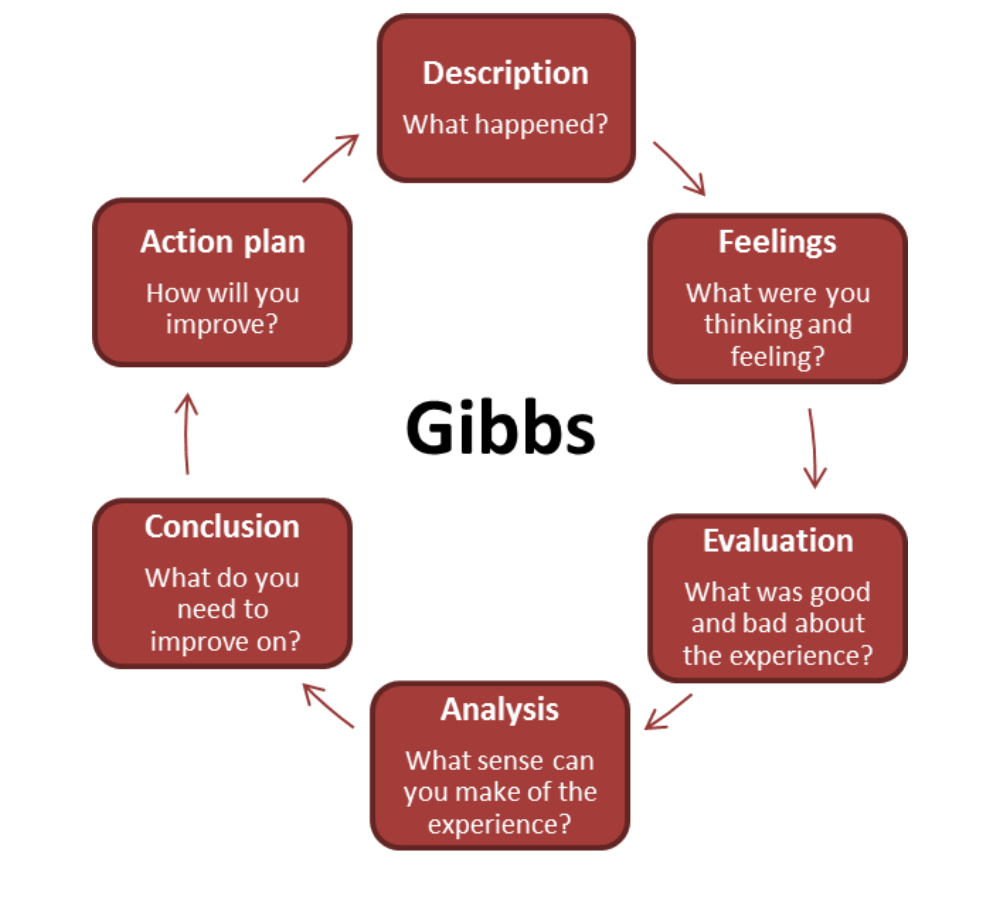 Slide 15Gibbs Model of ReflectionStep 1) Description Describe what happened (be factual)Don’t draw any conclusionsSet the scene and provide some contextStep 2) FeelingsDescribe what you were thinking and feeling?Don’t evaluate those feelings, simply state what they were.Step 3) EvaluationWhat was good and bad about the experience?Determine what went well and what didn’t go so wellSlide 16Gibbs Model of ReflectionStep 4) AnalysisWhat do you think might have helped or hindered the situation?Explore options, what tools might have been helpful?Step 5) ConclusionIt’s now time to draw some conclusionsWhat else could you have done?Step 6) Action PlanCreate a plan based on your conclusionsCommit and take action on your planSlide 17Critical Incident DebriefingCritical Incident debriefing which supports the emotional wellbeing of staff should be conducted separately to Reflective Practice.Strategies designed to provide emotional support for staff should be separated from the responsibility to provide organisational learning from the incident (Baker, 2017).Adequate debriefing needs to be of sufficient duration and not too soon after the event, and carried out by trained experienced debriefers (Hawker et al, 2011).Slide 18How to engage teams in reflective practice?What are some of the barriers?Can reflective practice be taught/learned?ShortSharedStructuredBuild trust and rapportThink, pair, share.Slide 19HALTSPersonal ReflectionThe way you feel when you come into work has an impact on the way you provide support. Which of the following affects you most often?What strategies can you put in place?HungryAngryLateTiredSensitiveSlide 20MindfulnessPaying attentionIn the present momentOn purposeWithout judgementEvidence to support mindfulnessSingh et al. (2009) found evidence that training in mindfulness was beneficial to both staff and the individuals with intellectual disabilities they supported in reducing the use of physical restraints and PRN (as required) medication for behaviours of concern.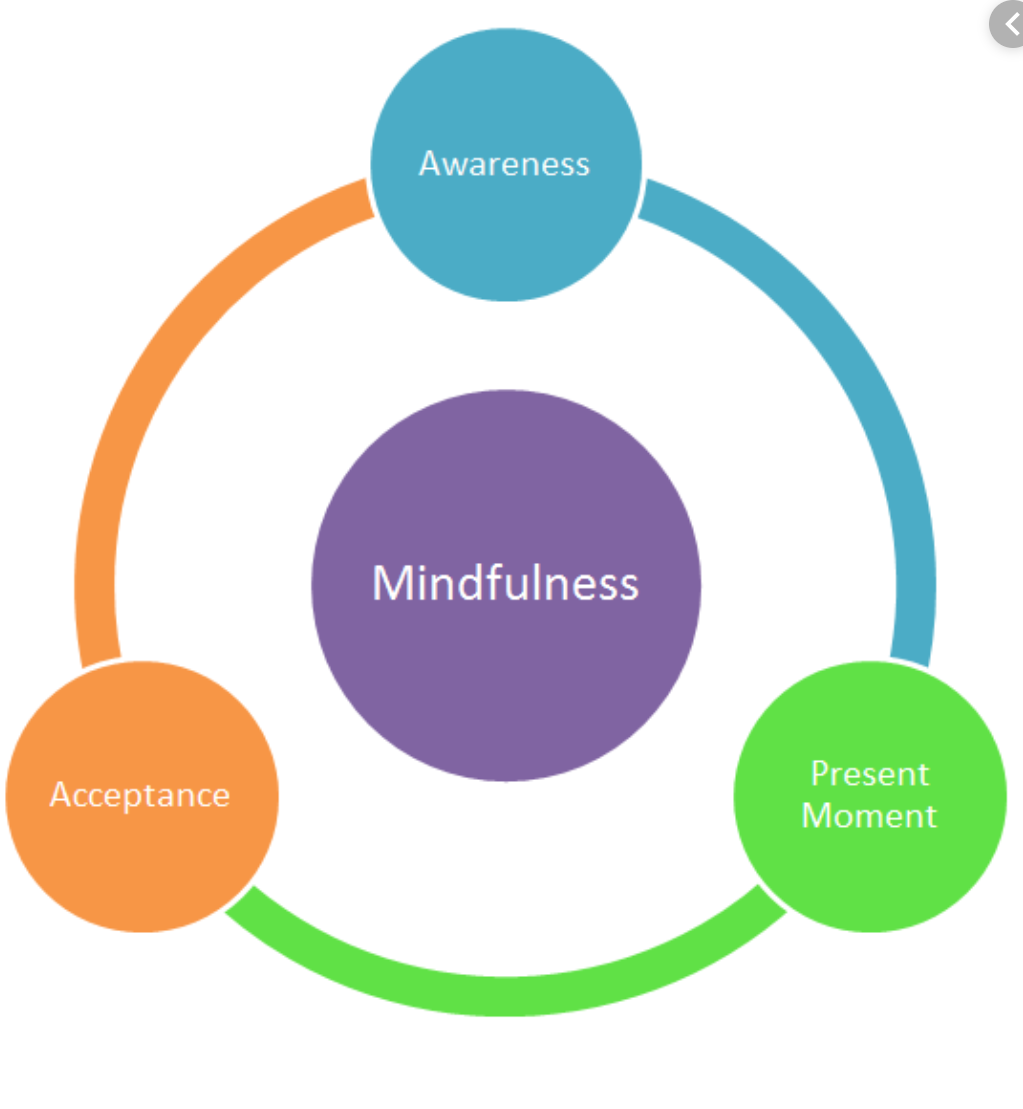 Slide 21Facilitating reflective practiceA facilitator should be: "a neutral mediator whose job is to provide information and accommodate the exchange of dialogue among participants”Understand the difference between leading and facilitatingLeadership is something you do to a group, while facilitation is something you do with a group.As with any skill, the ability to facilitate effectively will develop through experience, feedback, observation, and reflection.Slide 22Facilitation tipsCreate a safe spaceManaging dual rolesThe facilitator is not the expertEveryone can learnBe somewhat informalBe empatheticMaintain a sense of humourStay interested in group discussionBe real, direct, and genuineDecorative image omitted.lide 23CommunicationSlide 244 + 1 QuestionsHow can we encourage more reflective practice to occur within teams within the sector?How can we, as practitioners, build more reflective practice into our own work life?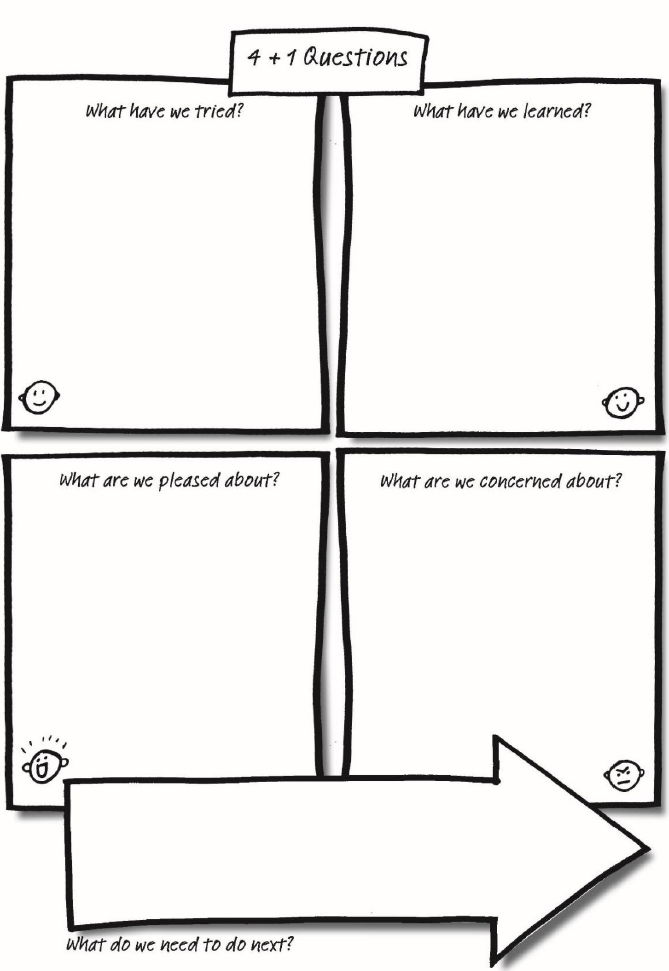 Slide 25Helpful resourcesPerson Centred Practice Across Cultures Reflective Practice WorkbookGibbs reflective practice model4 + 1 Questions (Helen Sanderson)The Reflective Supervision Toolkit Daphne Hewson and Michael CarrollFacilitating Reflection – A manual (Reed & Koliba,1995)What tools are others using to support reflective practice and supervision?Slide 26The PBS Capability FrameworkKnowledge: CPD and SupervisionCore Behaviour Support PractitionerUnderstand the importance of self-directed lifelong learning, including a commitment to ongoing professional developmentUnderstand the importance of behaviour skills trainingUnderstand the importance of incorporating learning from supervision into practiceSkills: CPD and SupervisionCore Behaviour Support PractitionerSet professional development goalsConduct an annual professional development plan that is regularly reviewed and updated (which includes goals related to skills and knowledge within this framework)Participate in supervision to identify personal and professional goals and take steps to achieve themPrioritise, prepare for and engage actively in supervisionOpenly express and discuss needs and expectations related to supervisionOpenly identify and discuss practice issues which are challenging and skills and knowledge that need developingWork to develop trust within the supervision relationshipTake responsibility for seeking help when requiredRegularly review the supervision process and provide honest feedbackService provider and implementing provider considerations across all practitioner levelsEncourage a culture of continuous improvement of the workforce, including supervision and professional development planningCreate policies and procedures which establish aims, structures and processes for supervisionProvide access to (internal or external) staff who can provide high quality behaviour support supervisionAllow staff time to engage in supervisionClearly articulate the modalities of supervision available to staff (including any compulsory components)Provide clear information about professional development for staff, including compulsory training, time allowances to attend professional development and any budgetary considerationsSlide 27The PBS Capability FrameworkKnowledge: CPD and SupervisionProficient or Above Proficient Behaviour Support PractitionerUnderstand the relevant skills to be a supervisorMaintain up-to-date knowledge of the regulatory context and evidence based practiceSkills: CPD and SupervisionProficient or Above Proficient Behaviour Support PractitionerFacilitate a culturally safe and respectful environment Set expectations of supervision relationshipsAllocate time to develop trust and rapport with superviseeUse a supervision contractMaintain supervision documentationProvide supervision in the agreed formatBe available (as agreed) for support between formal supervision sessions, especially for newer behaviour support practitionersProvide timely, specific and constructive feedbackEvaluate the effectiveness of supervisionFacilitate reflective practiceUse debriefing sessions as part of supervisionShare knowledge of the regulatory context and evidence based practices with superviseesSlide 28Principles of the PBS Capability FrameworkPrinciplesLegally and ethically sound practiceCulturally competent practiceReflective practiceEvidence-based practice and data-driven decision-makingRecognition that behaviours of concern are often the result of interactions between the person and their environment, and may be affected by multiple factorsAcknowledgement of a lifespan perspective and that as people grow and develop, they face different challengesCommitment to the principle of supported decision-making.Slide 29References and further readingBaker, P. A. (2017). Attending to debriefing as post-incident support of care staff in intellectual disability challenging behaviour services: An exploratory study. International Journal of Positive Behavioural Support, 7(1), 38-44.Gibbs, G. (1988). Learning by doing: A guide to teaching and learning methods. Further Education Unit.Hawker, D M, Durkin, J and Hawker, D S (2011) ëTo debrief or not to debrief our heroes: That is the questioní, Clinical Psychology and Psychotherapy, 18(6), 453–463.Mann, K., Gordon, J., & MacLeod, A. (2009). Reflection and reflective practice in health professions education: a systematic review. Advances in health sciences education, 14(4), 595.Reed, J., & Koliba, C., (1995) Facilitating Reflection: A Manual for Leaders and Educators. University of Vermont.Schon, D. (1990). Educating the reflective practitioner: Toward a new design for teaching and learning in the professions. San Francisco, CA: Jossey-Bass.Singh et al. (2009) found evidence that training in mindfulness was beneficial to both staff and the individuals with intellectual disabilities they supported in reducing the use of physical restraints and PRN (as required) medication for behaviours of concern.End of document.Supported by evidenceNot yet supported by evidenceReflection leads to deeper understandingReflection leads to self understandingReflection is most effective when sharedReflection results in better outcomes for the people we support.Ability to reflect can develop over timeBlankDo’sDon’tsUse open-ended questionsRefute people’s ideasAsk for specifics and examplesPut people on the spotParaphrase and summariseDownplay thoughts, feelingsAcknowledge contributionsForce people to speakRedirect questions to groupsBlankBe creativeBlankTake some risks by posing provocative questionsBlank